NÁRODNÁ RADA SLOVENSKEJ REPUBLIKYVI. volebné obdobieČíslo: CRD-1607/2015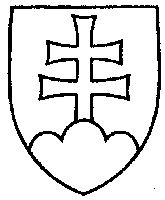 2017UZNESENIENÁRODNEJ RADY SLOVENSKEJ REPUBLIKYz 1. októbra 2015k návrhu skupiny poslancov Národnej rady Slovenskej republiky na vydanie zákona o Fonde na podporu kultúry národnostných menšín (tlač 1760) – prvé čítanie	Národná rada Slovenskej republikyr o z h o d l a,  ž eprerokuje uvedený návrh zákona v druhom čítaní;p r i d e ľ u j etento návrh zákona na prerokovanieÚstavnoprávnemu výboru Národnej rady Slovenskej republikyVýboru Národnej rady Slovenskej republiky pre financie a rozpočetVýboru Národnej rady Slovenskej republiky pre kultúru a médiá  aVýboru Národnej rady Slovenskej republiky pre ľudské práva a národnostné menšiny;u r č u j eako gestorský Výbor Národnej rady Slovenskej republiky pre ľudské práva a národnostné menšiny a lehotu na jeho prerokovanie v druhom čítaní vo výboroch
do 9. novembra 2015 a v gestorskom výbore do 10. novembra 2015.    Peter  P e l l e g r i n i   v. r.       predseda      Národnej rady Slovenskej republikyOverovatelia:Mikuláš  K r a j k o v i č   v. r.Martin  P o l i a č i k   v. r.